First Nations Arts and Cultures Panel Meeting communiquéThe third meeting of the First Nations Arts and Cultures Panel (the Panel) was held on Friday, 28 May 2021 at Arts Queensland, George Street, Brisbane with some Panel Members joining the meeting via Microsoft Teams.Meeting summaryAt the meeting Panel members:acknowledged the traditional custodians of the land in Brisbane and the other locations on which Panel Members were meetingapproved the communique for the previous meeting (16 April 2021) and its publication on the Arts Queensland (AQ) websitediscussed Panel governance arrangements including supporting Panel correspondence from the sector and community through the use of the FNACpanel@arts.qld.gov.au email address and also management of conflicts of interest  highlighted the importance of the development of First Nations cultural engagement protocol and cultural safety frameworks to deliver improved outcomes across Queensland’s arts sector, and agreed the next key step would be a workshop at the June meeting to progress development.supported AQ’s approach to a model for multi-year funding to support emerging First Nations organisations, however emphasised the need to have a strategic approach including a business needs analysis to ensure specific business and capacity building are supported. considered grant assessment models utilised by AQ, and asked for a further paper for the July meeting with a focus on growing the First Nations assessor pool.noted the changes made to the Organisations Fund 2022-2026 guidelines that articulate AQ’s requirement for appropriate cultural protocols and permissions for activities that engage Aboriginal people and Torres Strait Islander people through this fund, following Panel feedback.noted a presentation on where AQ investment is supporting First Nations outcomes across the agency’s suite of programs and investments, and discussed opportunities to enhance AQ processes to support First Nations artists and organisation to access funding agreed the Panel will work with AQ in the development of the draft for the second action plan of Creative Together 2020-2030: A 10-Year Roadmap for arts, culture and creativity in QueenslandThe next two Panel meetings will be held on Friday, 18 June 2021 and Friday, 30 July 2021.In attendanceFurther details about the Panel and members can be found on the Arts Queensland websiteAny inquiries can be directed to Arts Queensland mailto:FNACPanel@arts.qld.gov.auPanel membersGeorgina Richters (Chair)Dr Bianca BeetsonYolande Brown Julie-Ann Lambourne Robert McLellan Stephanie Parkin Yvette Walker ApologiesDr Fiona Foley Emma Loban ObserversArts QueenslandKirsten Herring, Deputy Director General Linda Dreghorn, Manager, Business Performance – Governance, (Secretariat)Tania Hall, Executive Director, Arts Policy and ProgramsSusan Richer, Director, DevelopmentCelia Reordan, Director, Strategic Policy and EngagementDanelle Nicol, Development Manager, Backing Indigenous Arts Lily Carroll, First Nations Graduate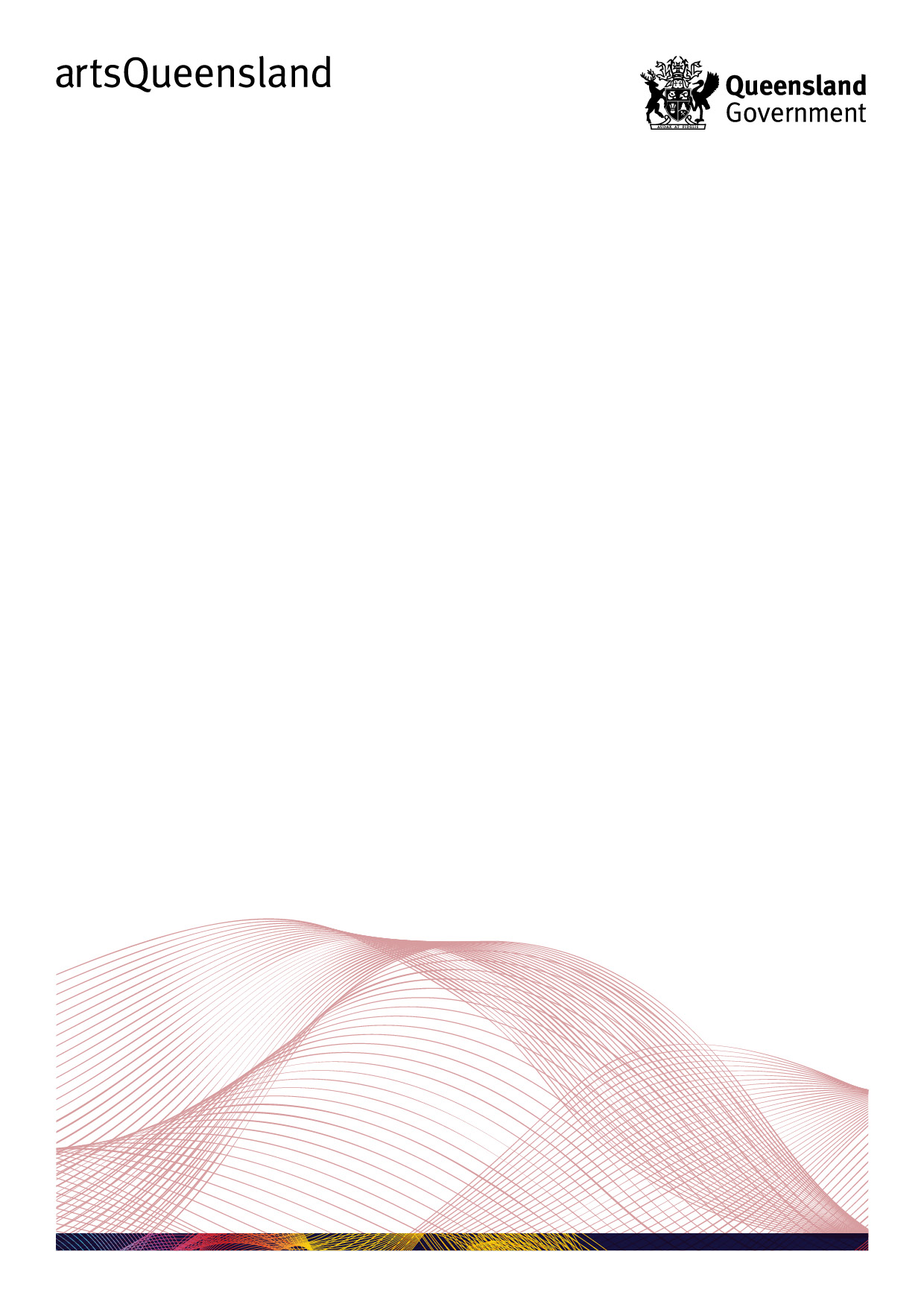 